PozivSrečanje [Ime organizacije ali skupine] je potekalo v kraju [Lokacija] dne [Datum].UdeleženciMed udeleženci so bili: [navedite imena udeležencev].Člani, ki niso bili prisotniMed člani, ki niso bili prisotni, so bili: [navedite imena].Potrditev zapiska s srečanja[Če želite nadomestiti besedilo označbe mesta (kot je to) s svojim besedilom, enostavno izberite vrstico ali odstavek in začnite tipkati. Priporočamo vam, da ne vključite presledkov na levi ali desni strani znakov v izboru.]Poročila[Morate dodati lastne glave ali več besedila? Ni problema. Na zavihku traku »Osnovno« lahko v galeriji »Slogi« poiščete oblikovanje besedila, ki ga zlahka uporabite v tem dokumentu.]Nedokončani posli[Dodajte besedilo tukaj.]Novi posli[Dodajte besedilo tukaj.]Najave[Dodajte besedilo tukaj.]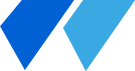 Zapiski s srečanjaSekretarDatum odobritve